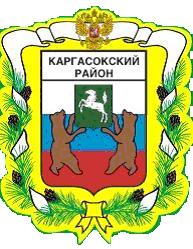 МУНИЦИПАЛЬНОЕ ОБРАЗОВАНИЕ «Каргасокский район»ТОМСКАЯ ОБЛАСТЬАДМИНИСТРАЦИЯ КАРГАСОКСКОГО РАЙОНАПОСТАНОВЛЕНИЕВ целях приведения в соответствие с действующим законодательствомАдминистрация Каргасокского района постановляет:Внести изменения в постановление Администрации Каргасокского района от 03.11.2017 № 263 «О комиссии Администрации Каргасокского района по соблюдению требований к служебному поведению муниципальных служащих и урегулированию конфликта интересов, признании утратившими силу некоторых постановлений Администрации Каргасокского района», изложив Состав комиссии Администрации Каргасокского района по соблюдению требований к служебному поведению муниципальных служащих и урегулированию конфликта интересов (приложение № 2 к постановлению Администрации Каргасокского района от 03.11.2017 № 263 «О комиссии Администрации Каргасокского района по соблюдению требований к служебному поведению муниципальных служащих и урегулированию конфликта интересов, признании утратившими силу некоторых постановлений Администрации Каргасокского района») в новой редакции согласно приложению к настоящему постановлению.Настоящее постановление вступает в силу со дня официального опубликования.И.о Главы Каргасокского района                                                             Ю.Н. Микитич.В.В. Тимохин22297УТВЕРЖДЕНпостановлением АдминистрацииКаргасокского районаот 27.12.2017 № 366Приложение Состав комиссии Администрации Каргасокского района по соблюдению требований к служебному поведению муниципальных служащих и урегулированию конфликта интересовПредседатель комиссии:1. Микитич Ю.Н. – заместитель Главы Каргасокского района, управляющий делами;Заместитель председателя комиссии:2. Тимохин В.В. – начальник отдела правовой и кадровой работы Администрации Каргасокского района; Секретарь комиссии:3. Мажугина О.В. – ведущий специалист по кадровой работе отдела правовой и кадровой работы Администрации Каргасокского района;Члены комиссии:4. Монголин С.В. – заместитель Главы Каргасокского района по вопросам жизнеобеспечения района;5. Рублева В.А. – заместитель Главы Каргасокского района по экономике;6. Полушвайко Н.Н. – начальник отдела по управлению муниципальным имуществом и земельными ресурсами Администрации Каргасокского района;7.Ожогина И.А. – начальник отдела экономики и социального развития Администрации Каргасокского района;8. Смирнов В.И. - депутат Думы Каргасокского района (по согласованию);9. Винокуров С.С.- депутат Думы Каргасокского района (по согласованию);10. Мартынюк М.А.- депутат Думы Каргасокского района (по согласованию).27.12.2017                                                                                                                               № 366с. КаргасокО внесении изменений в постановление Администрации Каргасокского района от 03.11.2017 № 263 